RECORD OF IMMUNIZATION FOR THE COLLEGE OF NEW JERSEY 
For undergraduate students starting classes at TCNJ in Fall 2021 through Spring 2023You are not required to use this form. However, it is important that you use it as a guide to required vaccinations. 
An official immunization record from your healthcare provider, pharmacist, previous school, armed forces, or employer can be substituted. 
The rest of this form is to be completed, signed, and office-stamped by a 
physician, nurse practitioner, registered nurse, or physician assistant.
PEHR 11/28/22                                                                                               PAGE 1 of 2                                                            CONTINUED ON NEXT PAGEPAGE 2 of 2
Student’s Name: 										             Birth date: _____/______/______
                                                  Last                                                                                                  First                                                                                 M            D          Y       
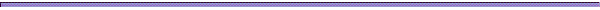 Record of Immunization is NOT VALID unless signed & stamped by a PHYSICIAN, PA, NP or RN                                                                                                                                                                                Not valid without Office Stamp (REQUIRED)Print Name & Title: 							          		                   
Signature:									
Date: 		     Office Telephone: (                 ) 				
PAGE 2 of 2Student’s Name: (last)                                                                        (first)Student’s Name: (last)                                                                        (first)Student’s Name: (last)                                                                        (first)Student’s Name: (last)                                                                        (first)
Birth date: _____/_______/_______
                          M          D             YStudent’s cell phone #: PAWS ID #:PAWS ID #:Starting Term: ___Fall   ___Winter   ___Summer   ___EOF   ___SpringStarting Term: ___Fall   ___Winter   ___Summer   ___EOF   ___SpringI will reside on campus: ___Yes    ___NoI will reside on campus: ___Yes    ___NoI will be a full-time student (taking 3 or more course units per semester): ___Yes   ___NoI will be a full-time student (taking 3 or more course units per semester): ___Yes   ___NoI will be a full-time student (taking 3 or more course units per semester): ___Yes   ___NoMEASLES, MUMPS, RUBELLA (MMR). REQUIRED. (note: student born BEFORE 1957 are exempt from the MMR requirement)  MEASLES, MUMPS, RUBELLA (MMR). REQUIRED. (note: student born BEFORE 1957 are exempt from the MMR requirement)  MEASLES, MUMPS, RUBELLA (MMR). REQUIRED. (note: student born BEFORE 1957 are exempt from the MMR requirement)  MEASLES, MUMPS, RUBELLA (MMR). REQUIRED. (note: student born BEFORE 1957 are exempt from the MMR requirement)  MEASLES, MUMPS, RUBELLA (MMR). REQUIRED. (note: student born BEFORE 1957 are exempt from the MMR requirement)  MEASLES, MUMPS, RUBELLA (MMR). REQUIRED. (note: student born BEFORE 1957 are exempt from the MMR requirement)                 OR    2 doses of MMR VACCINE      Dose #1 RECEIVED at or after 12 MONTHS OF AGE: _____/______/______                                                                                                      M         D            Y                                           Dose #2 RECEIVED 28 DAYS or more after Dose 1: _____/______/______                                                                                      M         D            Y                                                        2 doses of MMR VACCINE      Dose #1 RECEIVED at or after 12 MONTHS OF AGE: _____/______/______                                                                                                      M         D            Y                                           Dose #2 RECEIVED 28 DAYS or more after Dose 1: _____/______/______                                                                                      M         D            Y                                                        2 doses of MMR VACCINE      Dose #1 RECEIVED at or after 12 MONTHS OF AGE: _____/______/______                                                                                                      M         D            Y                                           Dose #2 RECEIVED 28 DAYS or more after Dose 1: _____/______/______                                                                                      M         D            Y                                                        ORLABORATORY TEST REPORT of IMMUNITY(see below)2 doses of MEASLES VACCINE          Dose #1 RECEIVED AFTER 1968 AND at or after 12 MONTHS OF AGE: _____/______/______                                                                                                                                                 M             D            Y  
                  Dose #2 RECEIVED 28 DAYS or more after Dose 1: _____/______/______
                                                                                                       M            D             Y2 doses of MEASLES VACCINE          Dose #1 RECEIVED AFTER 1968 AND at or after 12 MONTHS OF AGE: _____/______/______                                                                                                                                                 M             D            Y  
                  Dose #2 RECEIVED 28 DAYS or more after Dose 1: _____/______/______
                                                                                                       M            D             Y2 doses of MEASLES VACCINE          Dose #1 RECEIVED AFTER 1968 AND at or after 12 MONTHS OF AGE: _____/______/______                                                                                                                                                 M             D            Y  
                  Dose #2 RECEIVED 28 DAYS or more after Dose 1: _____/______/______
                                                                                                       M            D             Y2 doses of MEASLES VACCINE          Dose #1 RECEIVED AFTER 1968 AND at or after 12 MONTHS OF AGE: _____/______/______                                                                                                                                                 M             D            Y  
                  Dose #2 RECEIVED 28 DAYS or more after Dose 1: _____/______/______
                                                                                                       M            D             YORMEASLES Virus IgG Antibody test demonstrating immunity.Copy of laboratory report
must be attached.2 doses of MUMPS VACCINE               Dose #1 RECEIVED at or after 12 MONTHS OF AGE: _____/______/______                                                                                                     M            D            Y  
                  Dose #2 RECEIVED 28 DAYS or more after Dose 1: _____/______/______                                                                                          M             D            Y  2 doses of MUMPS VACCINE               Dose #1 RECEIVED at or after 12 MONTHS OF AGE: _____/______/______                                                                                                     M            D            Y  
                  Dose #2 RECEIVED 28 DAYS or more after Dose 1: _____/______/______                                                                                          M             D            Y  2 doses of MUMPS VACCINE               Dose #1 RECEIVED at or after 12 MONTHS OF AGE: _____/______/______                                                                                                     M            D            Y  
                  Dose #2 RECEIVED 28 DAYS or more after Dose 1: _____/______/______                                                                                          M             D            Y  2 doses of MUMPS VACCINE               Dose #1 RECEIVED at or after 12 MONTHS OF AGE: _____/______/______                                                                                                     M            D            Y  
                  Dose #2 RECEIVED 28 DAYS or more after Dose 1: _____/______/______                                                                                          M             D            Y  ORMUMPS Virus IgG Antibody test demonstrating immunity.Copy of laboratory report
must be attached.
1 dose of RUBELLA VACCINE RECEIVED at or after 12 MONTHS OF AGE: _____/______/______                                                                                                                                                   M          D             Y  
1 dose of RUBELLA VACCINE RECEIVED at or after 12 MONTHS OF AGE: _____/______/______                                                                                                                                                   M          D             Y  
1 dose of RUBELLA VACCINE RECEIVED at or after 12 MONTHS OF AGE: _____/______/______                                                                                                                                                   M          D             Y  
1 dose of RUBELLA VACCINE RECEIVED at or after 12 MONTHS OF AGE: _____/______/______                                                                                                                                                   M          D             Y  ORRUBELLA Virus IgG Antibody test demonstrating immunity.Copy of laboratory report
must be attached.VARICELLA  (Chickenpox). REQUIRED.VARICELLA  (Chickenpox). REQUIRED.VARICELLA  (Chickenpox). REQUIRED.VARICELLA  (Chickenpox). REQUIRED.VARICELLA  (Chickenpox). REQUIRED.VARICELLA  (Chickenpox). REQUIRED.2 doses of VARICELLA VACCINE Dose #1 RECEIVED at or after 12 MO OF AGE: _____/______/______                                                                                            M            D            Y  
        Dose #2 RECEIVED 28 DAYS or more after Dose 1: _____/______/______                                                                                             M           D            Y  2 doses of VARICELLA VACCINE Dose #1 RECEIVED at or after 12 MO OF AGE: _____/______/______                                                                                            M            D            Y  
        Dose #2 RECEIVED 28 DAYS or more after Dose 1: _____/______/______                                                                                             M           D            Y  ORLABORATORY PROOF OF IMMUNITYVaricella Zoster Virus (VZV) IgG Antibody test.Copy of laboratory report
must be attached.ORPAST HISTORY of Chickenpox or herpes ZOSTER (Shingles) based on healthcare provider diagnosis.Date: _____/______/_____                      M             D            Y     COVID-19 vaccination: Primary Series. REQUIRED.COVID-19 vaccination: Primary Series. REQUIRED.COVID-19 vaccination: Primary Series. REQUIRED.COVID-19 Booster. RECOMMENDED.COVID-19 Booster. RECOMMENDED.COVID-19 Booster. RECOMMENDED.CHECK ONE:

 Pfizer-Biotech      Moderna      Novavax       J&J/JanssenDose #1: _____/______/______      Dose #2: _____/______/______ 
                  M           D               Y                               M           D               Y  CHECK ONE:

 Pfizer-Biotech      Moderna      Novavax       J&J/JanssenDose #1: _____/______/______      Dose #2: _____/______/______ 
                  M           D               Y                               M           D               Y  CHECK ONE:

 Pfizer-Biotech      Moderna      Novavax       J&J/JanssenDose #1: _____/______/______      Dose #2: _____/______/______ 
                  M           D               Y                               M           D               Y  
MOST RECENT BOOSTER if more than one booster received:

 Pfizer      Moderna      J&J/Janssen

_____/______/______
    M           D               Y  
MOST RECENT BOOSTER if more than one booster received:

 Pfizer      Moderna      J&J/Janssen

_____/______/______
    M           D               Y  
MOST RECENT BOOSTER if more than one booster received:

 Pfizer      Moderna      J&J/Janssen

_____/______/______
    M           D               Y  TETANUS, DIPHTHERIA, PERTUSSIS (Tdap or Td) vaccination. REQUIRED.TETANUS, DIPHTHERIA, PERTUSSIS (Tdap or Td) vaccination. REQUIRED.TETANUS, DIPHTHERIA, PERTUSSIS (Tdap or Td) vaccination. REQUIRED.TETANUS, DIPHTHERIA, PERTUSSIS (Tdap or Td) vaccination. REQUIRED.TETANUS, DIPHTHERIA, PERTUSSIS (Tdap or Td) vaccination. REQUIRED.TETANUS, DIPHTHERIA, PERTUSSIS (Tdap or Td) vaccination. REQUIRED.1 dose of TDAP RECEIVED within the last 10 YEARS: _____/______/______ 
                                                                             M            D              Y1 dose of TDAP RECEIVED within the last 10 YEARS: _____/______/______ 
                                                                             M            D              Y1 dose of TDAP RECEIVED within the last 10 YEARS: _____/______/______ 
                                                                             M            D              Y1 dose of TDAP RECEIVED within the last 10 YEARS: _____/______/______ 
                                                                             M            D              Y1 dose of TDAP RECEIVED within the last 10 YEARS: _____/______/______ 
                                                                             M            D              Y1 dose of TDAP RECEIVED within the last 10 YEARS: _____/______/______ 
                                                                             M            D              YHEPATITIS B. REQUIRED FOR FULL-TIME STUDENTS (Full-Time = 3 or more course units/semester). NOTE: If starting vaccination series, vaccinations can be completed at TCNJ; no need to accelerate doses.HEPATITIS B. REQUIRED FOR FULL-TIME STUDENTS (Full-Time = 3 or more course units/semester). NOTE: If starting vaccination series, vaccinations can be completed at TCNJ; no need to accelerate doses.HEPATITIS B. REQUIRED FOR FULL-TIME STUDENTS (Full-Time = 3 or more course units/semester). NOTE: If starting vaccination series, vaccinations can be completed at TCNJ; no need to accelerate doses.HEPATITIS B. REQUIRED FOR FULL-TIME STUDENTS (Full-Time = 3 or more course units/semester). NOTE: If starting vaccination series, vaccinations can be completed at TCNJ; no need to accelerate doses.HEPATITIS B. REQUIRED FOR FULL-TIME STUDENTS (Full-Time = 3 or more course units/semester). NOTE: If starting vaccination series, vaccinations can be completed at TCNJ; no need to accelerate doses.HEPATITIS B. REQUIRED FOR FULL-TIME STUDENTS (Full-Time = 3 or more course units/semester). NOTE: If starting vaccination series, vaccinations can be completed at TCNJ; no need to accelerate doses.HEPATITIS B. REQUIRED FOR FULL-TIME STUDENTS (Full-Time = 3 or more course units/semester). NOTE: If starting vaccination series, vaccinations can be completed at TCNJ; no need to accelerate doses.HEPATITIS B. REQUIRED FOR FULL-TIME STUDENTS (Full-Time = 3 or more course units/semester). NOTE: If starting vaccination series, vaccinations can be completed at TCNJ; no need to accelerate doses.HEPATITIS B. REQUIRED FOR FULL-TIME STUDENTS (Full-Time = 3 or more course units/semester). NOTE: If starting vaccination series, vaccinations can be completed at TCNJ; no need to accelerate doses.3-4 doses of Hepatitis B vaccine Engerix-B® (GSK) or Recombivax HB® (Merck) depending on schedule used. Dose #1:   _____/______/______                  M             D            YDose #2:   _____/______/______                  M             D            Y
Dose #3:   _____/______/______                  M             D            YDose #4:  _____/______/______                    M             D            YOR2 doses of Recombivax HB® (Merck) Hepatitis B vaccine licensed for a 2-dose schedule for children aged 11-15 years only.  Dose #1:   _____/______/______    M             D            YDose #2:   _____/______/______  M             D            YOROR2 doses of Heplisav-B® (Dynavax)Dose #1:   _____/______/______    M           D          YDose #2:   _____/______/______     M           D          Y2 doses of Heplisav-B® (Dynavax)Dose #1:   _____/______/______    M           D          YDose #2:   _____/______/______     M           D          YOR3-4 doses of Combined HEPATITIS A & B VACCINE (Twinrix®) depending on schedule used.Dose #1:   _____/______/______                      M            D            YDose #2:   _____/______/______                   M             D            Y
Dose #3:   _____/______/______                   M             D            YDose #4: _____/______/______                   M             D            YMENINGOCOCCAL ACWY vaccination (Menactra®; Menveo®). REQUIREDMENINGOCOCCAL ACWY vaccination (Menactra®; Menveo®). REQUIREDMENINGOCOCCAL ACWY vaccination (Menactra®; Menveo®). REQUIREDMENINGOCOCCAL ACWY vaccination (Menactra®; Menveo®). REQUIREDMENINGOCOCCAL ACWY vaccination (Menactra®; Menveo®). REQUIREDMENINGOCOCCAL ACWY vaccination (Menactra®; Menveo®). REQUIREDMENINGOCOCCAL ACWY vaccination (Menactra®; Menveo®). REQUIREDMENINGOCOCCAL ACWY vaccination (Menactra®; Menveo®). REQUIREDMENINGOCOCCAL ACWY vaccination (Menactra®; Menveo®). REQUIREDOne dose received AT OR AFTER AGE 16 is REQUIRED for all students who are 18 years of age and younger 19 years of age and older applying to live in college housingDose received at or after age 16: _____/______/______
                                                          M          D            Y Previous dose received at 10-15 years of age? _____/______/______
                                                                       M           D          Y One dose received AT OR AFTER AGE 16 is REQUIRED for all students who are 18 years of age and younger 19 years of age and older applying to live in college housingDose received at or after age 16: _____/______/______
                                                          M          D            Y Previous dose received at 10-15 years of age? _____/______/______
                                                                       M           D          Y One dose received AT OR AFTER AGE 16 is REQUIRED for all students who are 18 years of age and younger 19 years of age and older applying to live in college housingDose received at or after age 16: _____/______/______
                                                          M          D            Y Previous dose received at 10-15 years of age? _____/______/______
                                                                       M           D          Y One dose received AT OR AFTER AGE 16 is REQUIRED for all students who are 18 years of age and younger 19 years of age and older applying to live in college housingDose received at or after age 16: _____/______/______
                                                          M          D            Y Previous dose received at 10-15 years of age? _____/______/______
                                                                       M           D          Y OROR
For students with medical risk factors: anatomical or functional asplenia, sickle cell disease, HIV infection, persistent complement deficiency, or complement inhibitor use (e.g., Solaris®, Ultomiris®):PRIMARY DOSE #1: _____/______/______ 
                                         M         D          YPRIMARY DOSE #2: _____/______/______
                                      M          D            Y                                                If 5 years from Dose #2, revaccinated on _____/______/______
                                                                       M           D            Y 
For students with medical risk factors: anatomical or functional asplenia, sickle cell disease, HIV infection, persistent complement deficiency, or complement inhibitor use (e.g., Solaris®, Ultomiris®):PRIMARY DOSE #1: _____/______/______ 
                                         M         D          YPRIMARY DOSE #2: _____/______/______
                                      M          D            Y                                                If 5 years from Dose #2, revaccinated on _____/______/______
                                                                       M           D            Y 
For students with medical risk factors: anatomical or functional asplenia, sickle cell disease, HIV infection, persistent complement deficiency, or complement inhibitor use (e.g., Solaris®, Ultomiris®):PRIMARY DOSE #1: _____/______/______ 
                                         M         D          YPRIMARY DOSE #2: _____/______/______
                                      M          D            Y                                                If 5 years from Dose #2, revaccinated on _____/______/______
                                                                       M           D            Y MEN B vaccination (Trumenba®, Bexsero®). REQUIRED only for students who have certain medical risk factors: anatomical or functional asplenia, sickle cell disease, HIV infection, persistent complement deficiency, or complement inhibitor use (e.g., Solaris®, Ultomiris®).MEN B vaccination (Trumenba®, Bexsero®). REQUIRED only for students who have certain medical risk factors: anatomical or functional asplenia, sickle cell disease, HIV infection, persistent complement deficiency, or complement inhibitor use (e.g., Solaris®, Ultomiris®).MEN B vaccination (Trumenba®, Bexsero®). REQUIRED only for students who have certain medical risk factors: anatomical or functional asplenia, sickle cell disease, HIV infection, persistent complement deficiency, or complement inhibitor use (e.g., Solaris®, Ultomiris®).MEN B vaccination (Trumenba®, Bexsero®). REQUIRED only for students who have certain medical risk factors: anatomical or functional asplenia, sickle cell disease, HIV infection, persistent complement deficiency, or complement inhibitor use (e.g., Solaris®, Ultomiris®).MEN B vaccination (Trumenba®, Bexsero®). REQUIRED only for students who have certain medical risk factors: anatomical or functional asplenia, sickle cell disease, HIV infection, persistent complement deficiency, or complement inhibitor use (e.g., Solaris®, Ultomiris®).MEN B vaccination (Trumenba®, Bexsero®). REQUIRED only for students who have certain medical risk factors: anatomical or functional asplenia, sickle cell disease, HIV infection, persistent complement deficiency, or complement inhibitor use (e.g., Solaris®, Ultomiris®).MEN B vaccination (Trumenba®, Bexsero®). REQUIRED only for students who have certain medical risk factors: anatomical or functional asplenia, sickle cell disease, HIV infection, persistent complement deficiency, or complement inhibitor use (e.g., Solaris®, Ultomiris®).MEN B vaccination (Trumenba®, Bexsero®). REQUIRED only for students who have certain medical risk factors: anatomical or functional asplenia, sickle cell disease, HIV infection, persistent complement deficiency, or complement inhibitor use (e.g., Solaris®, Ultomiris®).MEN B vaccination (Trumenba®, Bexsero®). REQUIRED only for students who have certain medical risk factors: anatomical or functional asplenia, sickle cell disease, HIV infection, persistent complement deficiency, or complement inhibitor use (e.g., Solaris®, Ultomiris®).MenB-FHBP (Trumenba®, Wyeth)Dose #1:   _____/______/______     Dose #3:   _____/______/______                  M             D            Y                               M             D            YDose #2:   _____/______/______                  M             D            YMenB-FHBP (Trumenba®, Wyeth)Dose #1:   _____/______/______     Dose #3:   _____/______/______                  M             D            Y                               M             D            YDose #2:   _____/______/______                  M             D            YMenB-FHBP (Trumenba®, Wyeth)Dose #1:   _____/______/______     Dose #3:   _____/______/______                  M             D            Y                               M             D            YDose #2:   _____/______/______                  M             D            YMenB-FHBP (Trumenba®, Wyeth)Dose #1:   _____/______/______     Dose #3:   _____/______/______                  M             D            Y                               M             D            YDose #2:   _____/______/______                  M             D            YORORMenB-4C (Bexsero®, Novartis)Dose #1:   _____/______/______                            M             D            Y
Dose #2:   _____/______/______                     M             D            Y     MenB-4C (Bexsero®, Novartis)Dose #1:   _____/______/______                            M             D            Y
Dose #2:   _____/______/______                     M             D            Y     MenB-4C (Bexsero®, Novartis)Dose #1:   _____/______/______                            M             D            Y
Dose #2:   _____/______/______                     M             D            Y     HEPATITIS A vaccination (i.e., Havrix®, VAQTA®). RECOMMENDED.HEPATITIS A vaccination (i.e., Havrix®, VAQTA®). RECOMMENDED.HEPATITIS A vaccination (i.e., Havrix®, VAQTA®). RECOMMENDED.HEPATITIS A vaccination (i.e., Havrix®, VAQTA®). RECOMMENDED.HEPATITIS A vaccination (i.e., Havrix®, VAQTA®). RECOMMENDED.HEPATITIS A vaccination (i.e., Havrix®, VAQTA®). RECOMMENDED.HEPATITIS A vaccination (i.e., Havrix®, VAQTA®). RECOMMENDED.HEPATITIS A vaccination (i.e., Havrix®, VAQTA®). RECOMMENDED.HEPATITIS A vaccination (i.e., Havrix®, VAQTA®). RECOMMENDED.Dose #1:   _____/______/______                       Dose #2:   _____/______/______                  M             D            Y                                                    M             D            YDose #1:   _____/______/______                       Dose #2:   _____/______/______                  M             D            Y                                                    M             D            YDose #1:   _____/______/______                       Dose #2:   _____/______/______                  M             D            Y                                                    M             D            YDose #1:   _____/______/______                       Dose #2:   _____/______/______                  M             D            Y                                                    M             D            YDose #1:   _____/______/______                       Dose #2:   _____/______/______                  M             D            Y                                                    M             D            YDose #1:   _____/______/______                       Dose #2:   _____/______/______                  M             D            Y                                                    M             D            YDose #1:   _____/______/______                       Dose #2:   _____/______/______                  M             D            Y                                                    M             D            YDose #1:   _____/______/______                       Dose #2:   _____/______/______                  M             D            Y                                                    M             D            YDose #1:   _____/______/______                       Dose #2:   _____/______/______                  M             D            Y                                                    M             D            YHUMAN PAPILLOMAVIRUS (HPV) vaccination. RECOMMENDED.HUMAN PAPILLOMAVIRUS (HPV) vaccination. RECOMMENDED.HUMAN PAPILLOMAVIRUS (HPV) vaccination. RECOMMENDED.HUMAN PAPILLOMAVIRUS (HPV) vaccination. RECOMMENDED.HUMAN PAPILLOMAVIRUS (HPV) vaccination. RECOMMENDED.HUMAN PAPILLOMAVIRUS (HPV) vaccination. RECOMMENDED.HUMAN PAPILLOMAVIRUS (HPV) vaccination. RECOMMENDED.HUMAN PAPILLOMAVIRUS (HPV) vaccination. RECOMMENDED.HUMAN PAPILLOMAVIRUS (HPV) vaccination. RECOMMENDED.
Dose #1: _____/______/______    Dose #2: _____/______/______    Dose #3 if administered at or after age 15 years: _____/______/______ 
                   M             D            Y                               M             D            Y                                                                                                M             D            Y
Dose #1: _____/______/______    Dose #2: _____/______/______    Dose #3 if administered at or after age 15 years: _____/______/______ 
                   M             D            Y                               M             D            Y                                                                                                M             D            Y
Dose #1: _____/______/______    Dose #2: _____/______/______    Dose #3 if administered at or after age 15 years: _____/______/______ 
                   M             D            Y                               M             D            Y                                                                                                M             D            Y
Dose #1: _____/______/______    Dose #2: _____/______/______    Dose #3 if administered at or after age 15 years: _____/______/______ 
                   M             D            Y                               M             D            Y                                                                                                M             D            Y
Dose #1: _____/______/______    Dose #2: _____/______/______    Dose #3 if administered at or after age 15 years: _____/______/______ 
                   M             D            Y                               M             D            Y                                                                                                M             D            Y
Dose #1: _____/______/______    Dose #2: _____/______/______    Dose #3 if administered at or after age 15 years: _____/______/______ 
                   M             D            Y                               M             D            Y                                                                                                M             D            Y
Dose #1: _____/______/______    Dose #2: _____/______/______    Dose #3 if administered at or after age 15 years: _____/______/______ 
                   M             D            Y                               M             D            Y                                                                                                M             D            Y
Dose #1: _____/______/______    Dose #2: _____/______/______    Dose #3 if administered at or after age 15 years: _____/______/______ 
                   M             D            Y                               M             D            Y                                                                                                M             D            Y
Dose #1: _____/______/______    Dose #2: _____/______/______    Dose #3 if administered at or after age 15 years: _____/______/______ 
                   M             D            Y                               M             D            Y                                                                                                M             D            Y